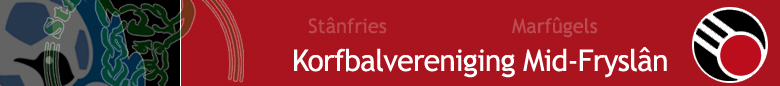 
Beste ouders, verzorgers van onze jeugdleden.Mid-Fryslân Jansma Burdaard  is een bloeiende korfbalvereniging met veel jeugdleden. Om er voor te zorgen dan uw kind(eren) elke week kunnen spelen en/of kunnen deelnemen aan leuke activiteiten hebben we vrijwilligers nodig voor commissies en voor het vervullen van taken. Wij vragen ook aan ouders om hier aan deel te nemen. Vele handen maken tenslotte licht werk!
Laten we er samen voor zorgen dat onze kinderen kunnen genieten van het korfbalspel. Wij vragen u een keuze te maken uit onderstaande commissies en/of taken en rekenen op uw medewerking. Wilt u eerst meer informatie over deze of andere functies, dan kunt u natuurlijk ook even contact opnemen met een bestuurslid. Alvast bedankt voor de medewerking.O	Jeugdactiviteitencommissie; organiseert nevenactiviteiten voor de jeugd zoals spelavonden en tentenkampO	Sponsorcommissie; werkt aan het werven en onderhouden van sponsorcontacten en –contracten.O 	Wedstrijdcommissie; coördineert de gang van zaken rondom de wedstrijden zoals entreegeld, ontvangst gasten,verloting,  plaatsing sponsorborden enzovoort. O	Kantinecommissie Grou; heeft de coördinatie over de inkoop, de schoonmaak en de kantinediensten en denkt mee over mogelijke investeringen en verbeteringen.Keuzeformulier voor verenigingswerk 2018-2019Geen tijd om deel uit te maken van een commissie?We hopen dat u dan als ouder zou kunnen helpen bij het uitvoeren van terugkerende werkzaamheden.O 	Kantinedienst; 4-6 keer per jaar; zaterdag in Grou en Reduzum, zondag in Reduzum; soms op doordeweekse avond (september en oktober, eind maart t/m mei)O	Halwacht in sporthal; 4-6 keer per jaar op zaterdag; dienst van 3 uur tussen 9 en 22 uur; in de maanden november tot maartO	BEST-tas ophaalroute in Grou; 4-6 keer per jaar op woensdagavond; 1,5 uur van 6 tot half 8 O	BEST-pilot sorteren in Ynrinner: 4-6 keer per jaar op woensdagavond: 1,5 uur van 7 tot half 9O	Rondbrengen KCA-briefjes iov Omrin; 3 keer per jaar in april, juli en november; maximaal 2 uur per keer in Grou.